Publicado en Barcelona el 30/11/2020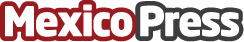 Las soluciones de pago en América Latina se consolidan gracias a redes de socios sólidasLa industria de pagos digitales cuenta con un panorama que cambia rápida y agresivamente debido a la aparición de nuevas tecnologías, nuevos métodos de pago y adquisicionesDatos de contacto:Equipo de Prensa PayRetailers(+52) 5563852067Nota de prensa publicada en: https://www.mexicopress.com.mx/las-soluciones-de-pago-en-america-latina-se Categorías: Internacional Finanzas E-Commerce http://www.mexicopress.com.mx